Croesfan Twcan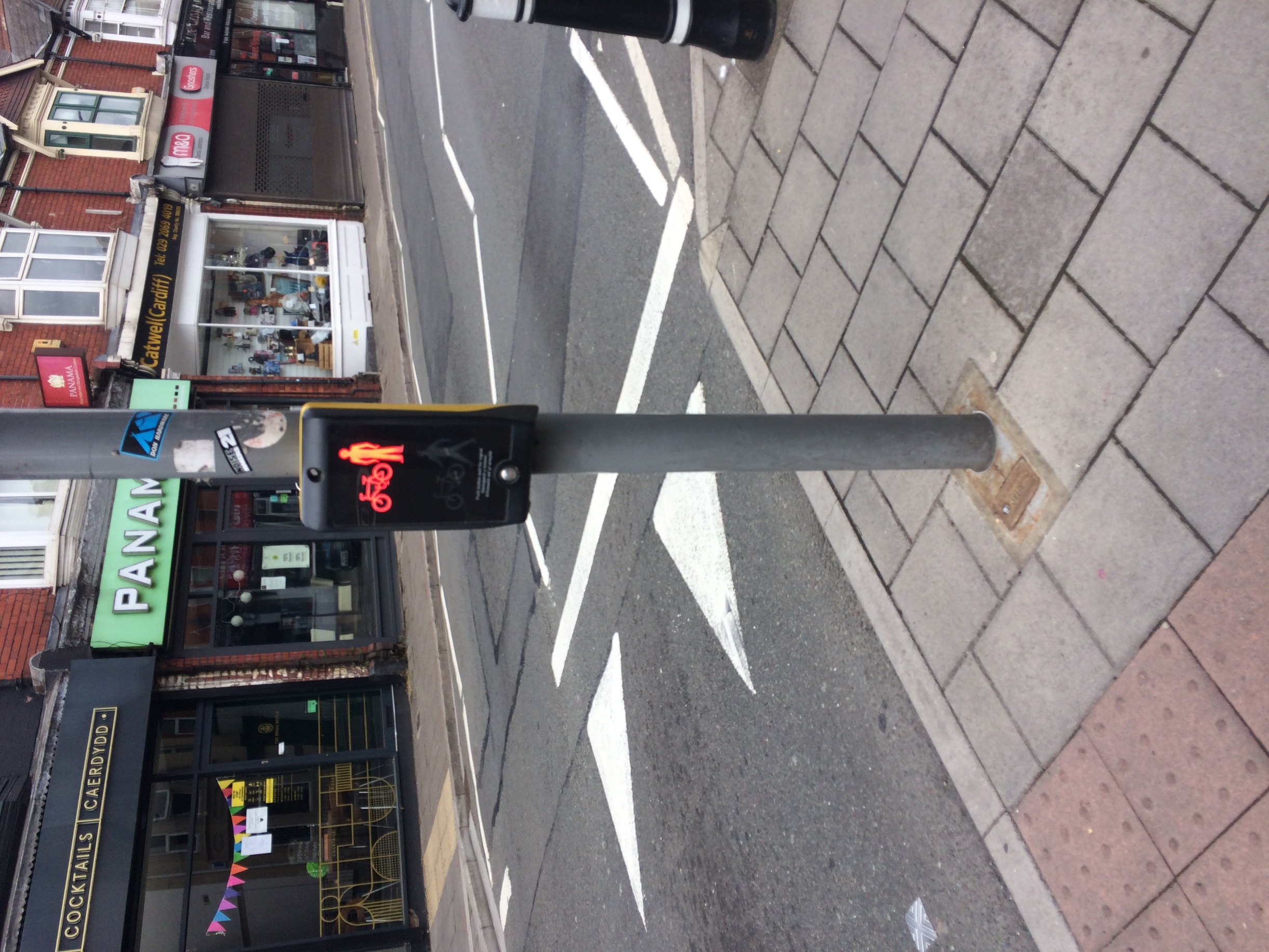 Croesfan Sebra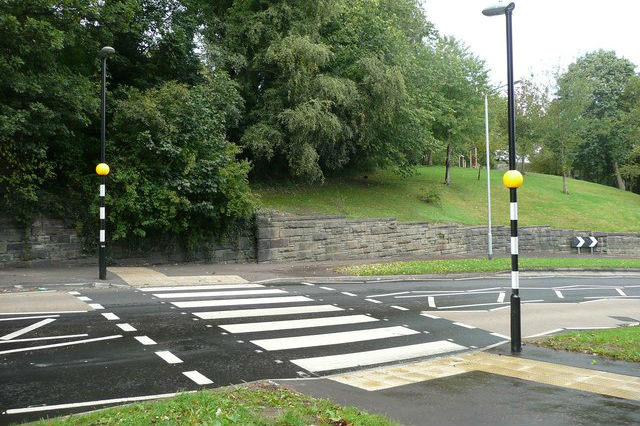 Croesfan Pâl / Pelican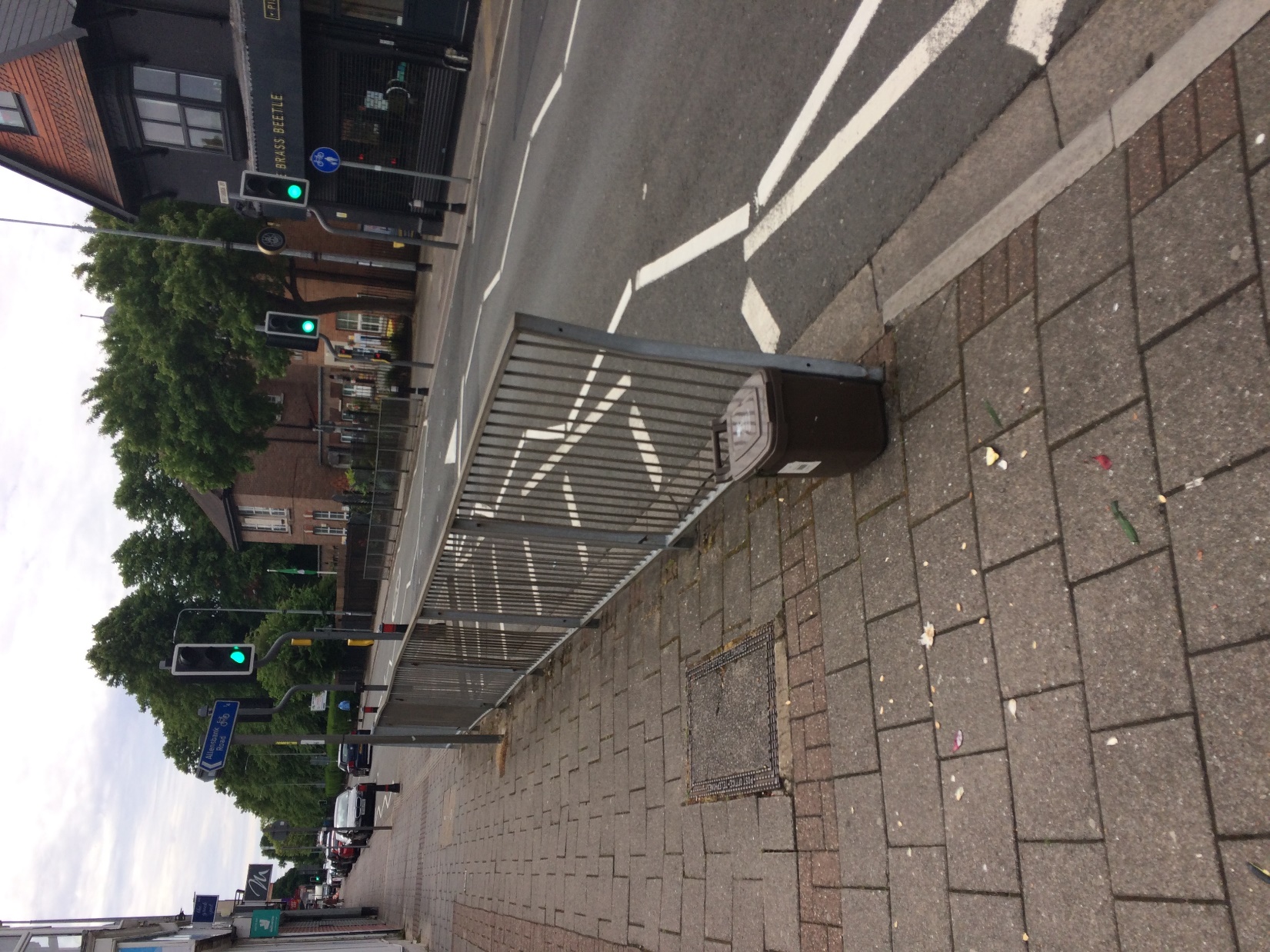 Ynys Draffig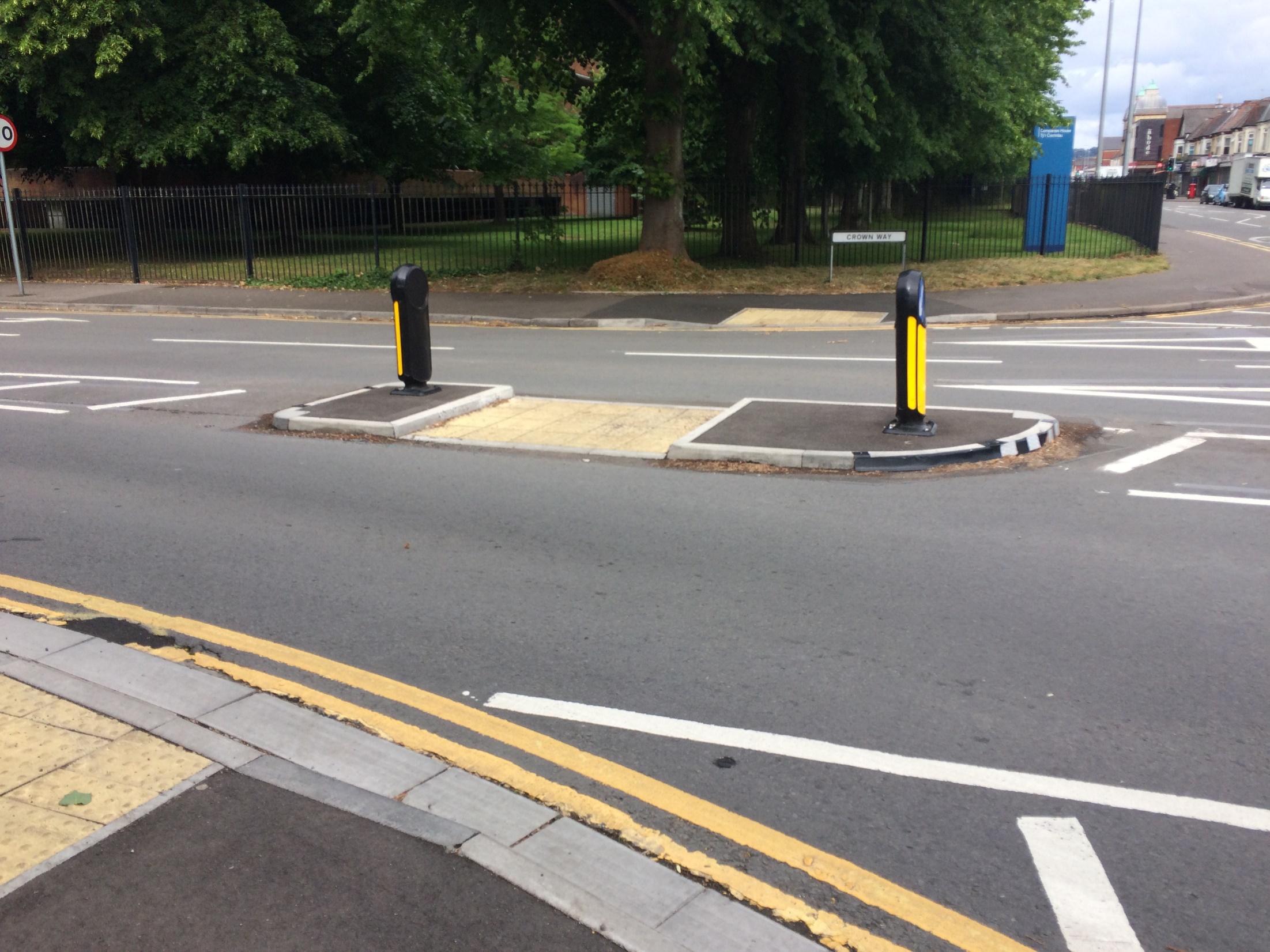 Cyffyrdd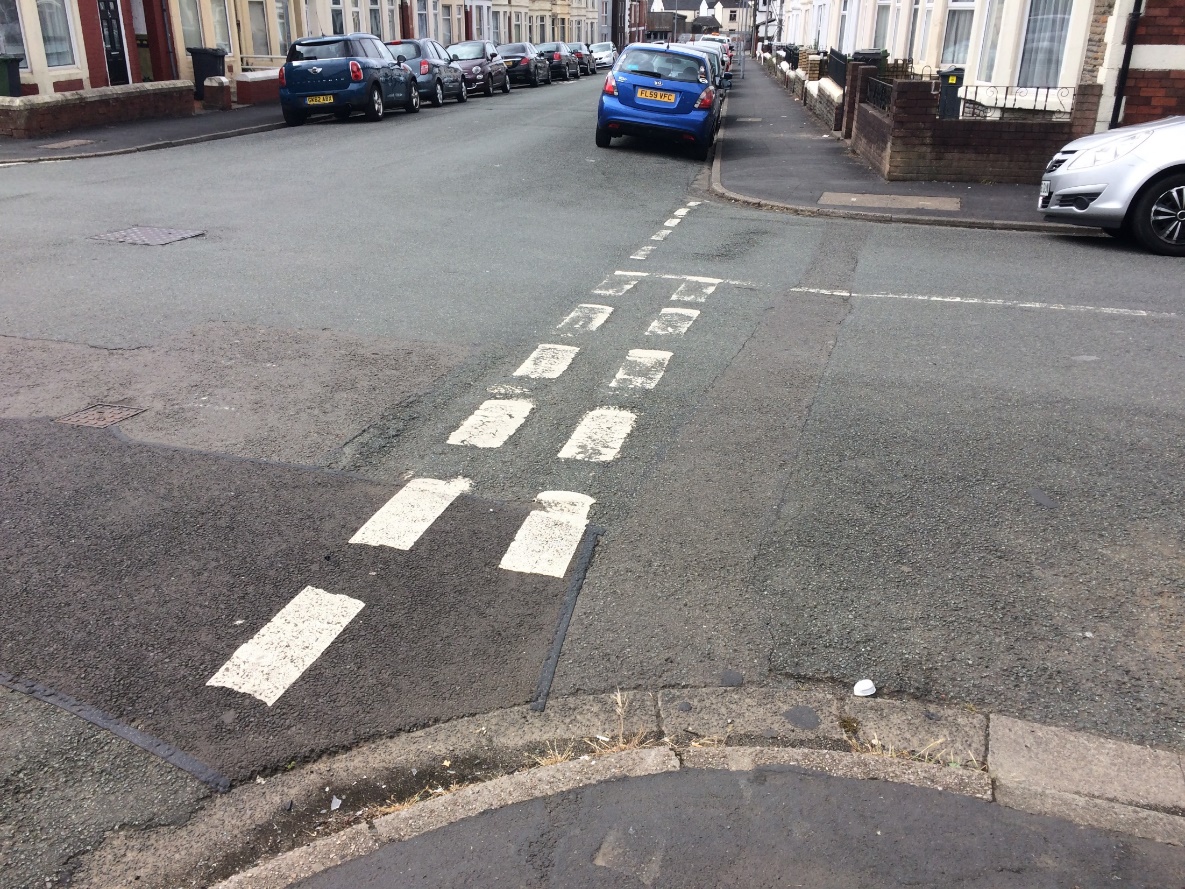 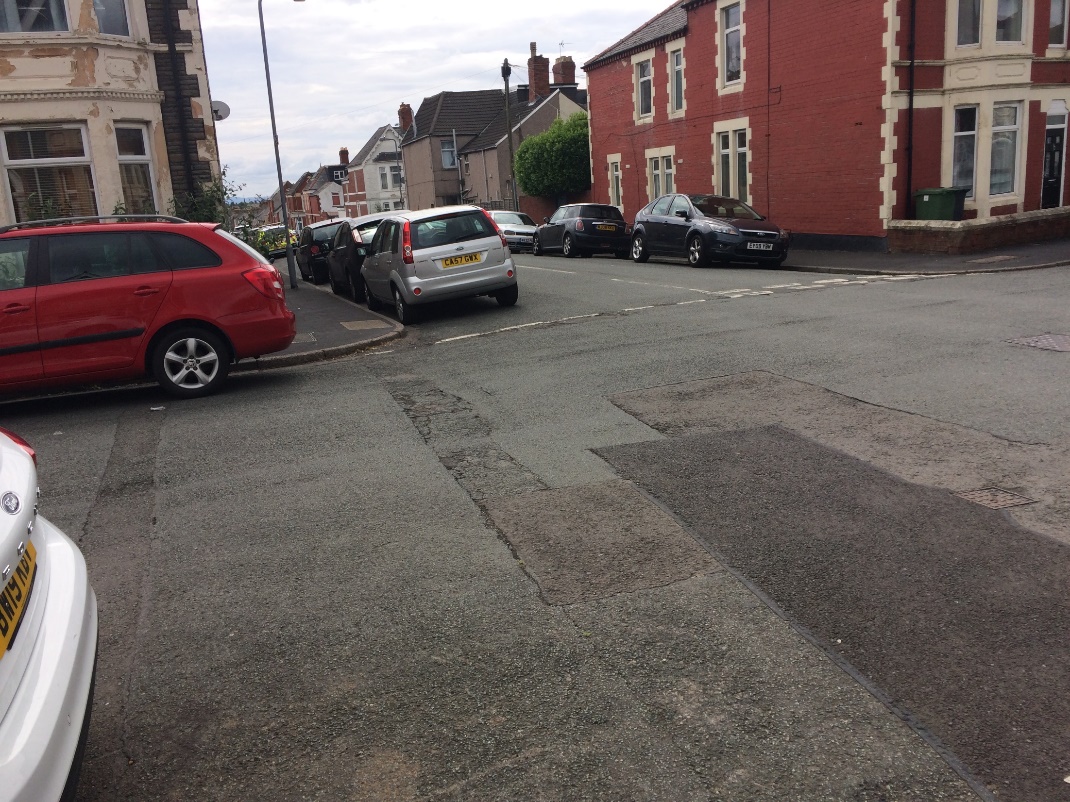 Ceir wedi’u parcio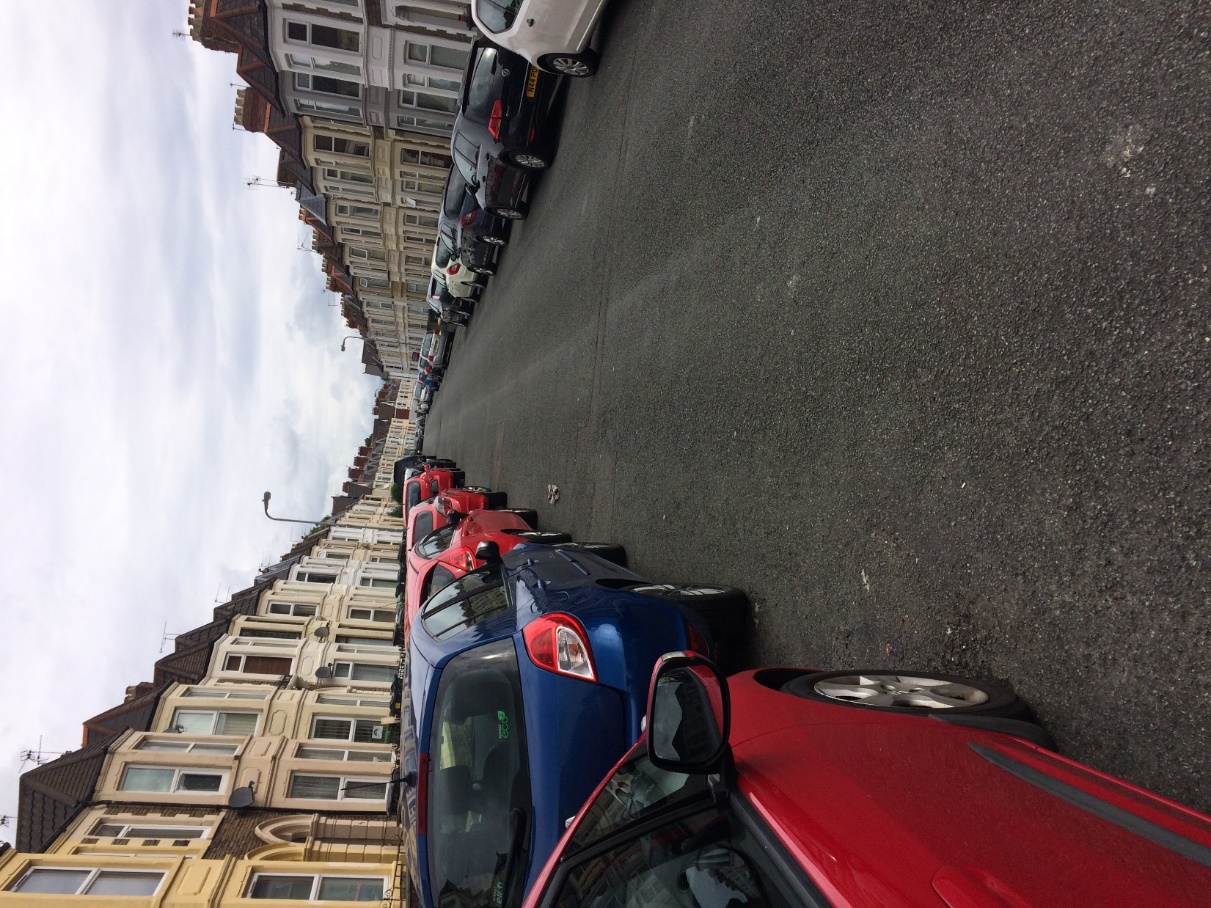 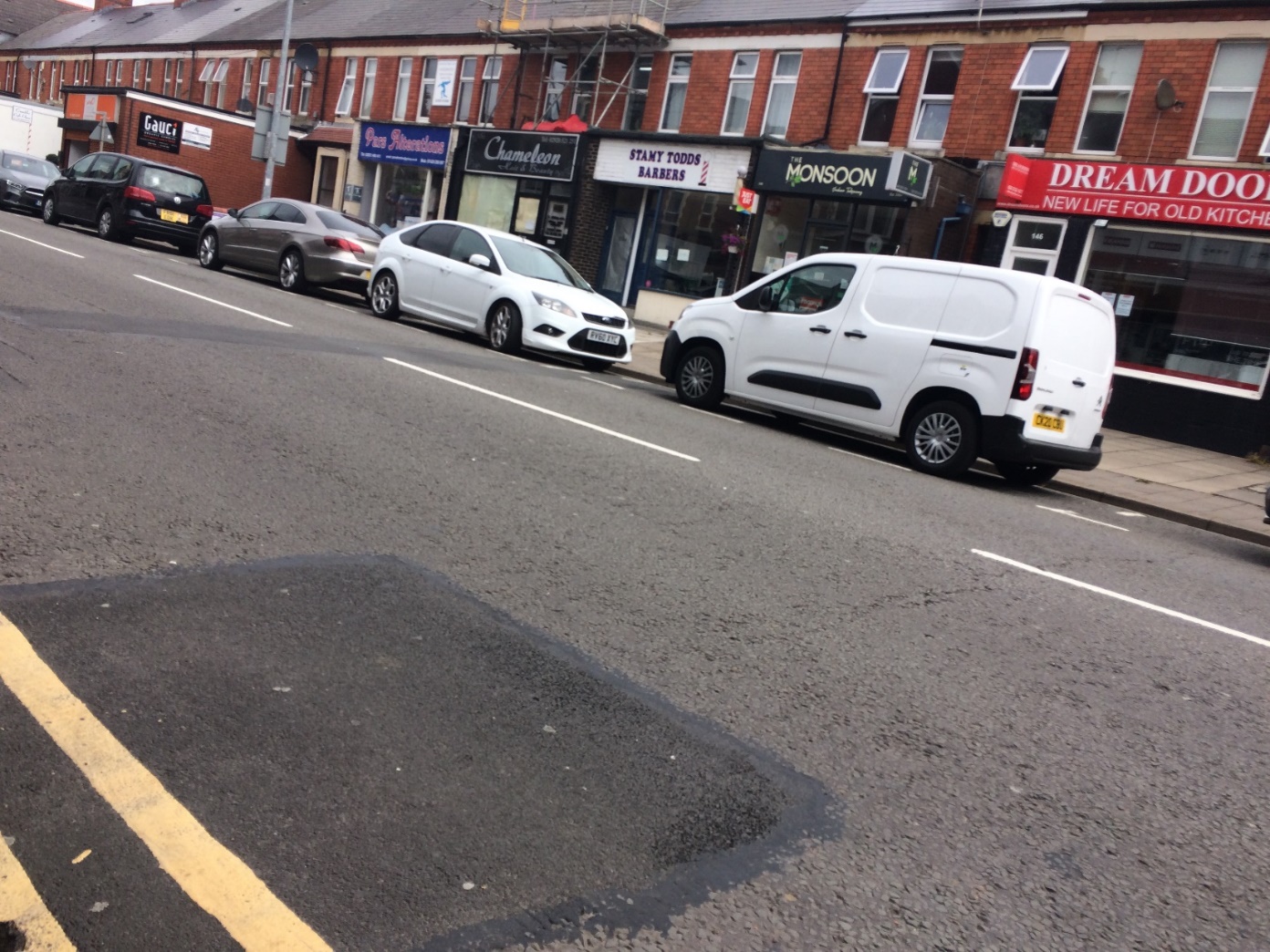 Parcio ar y palmant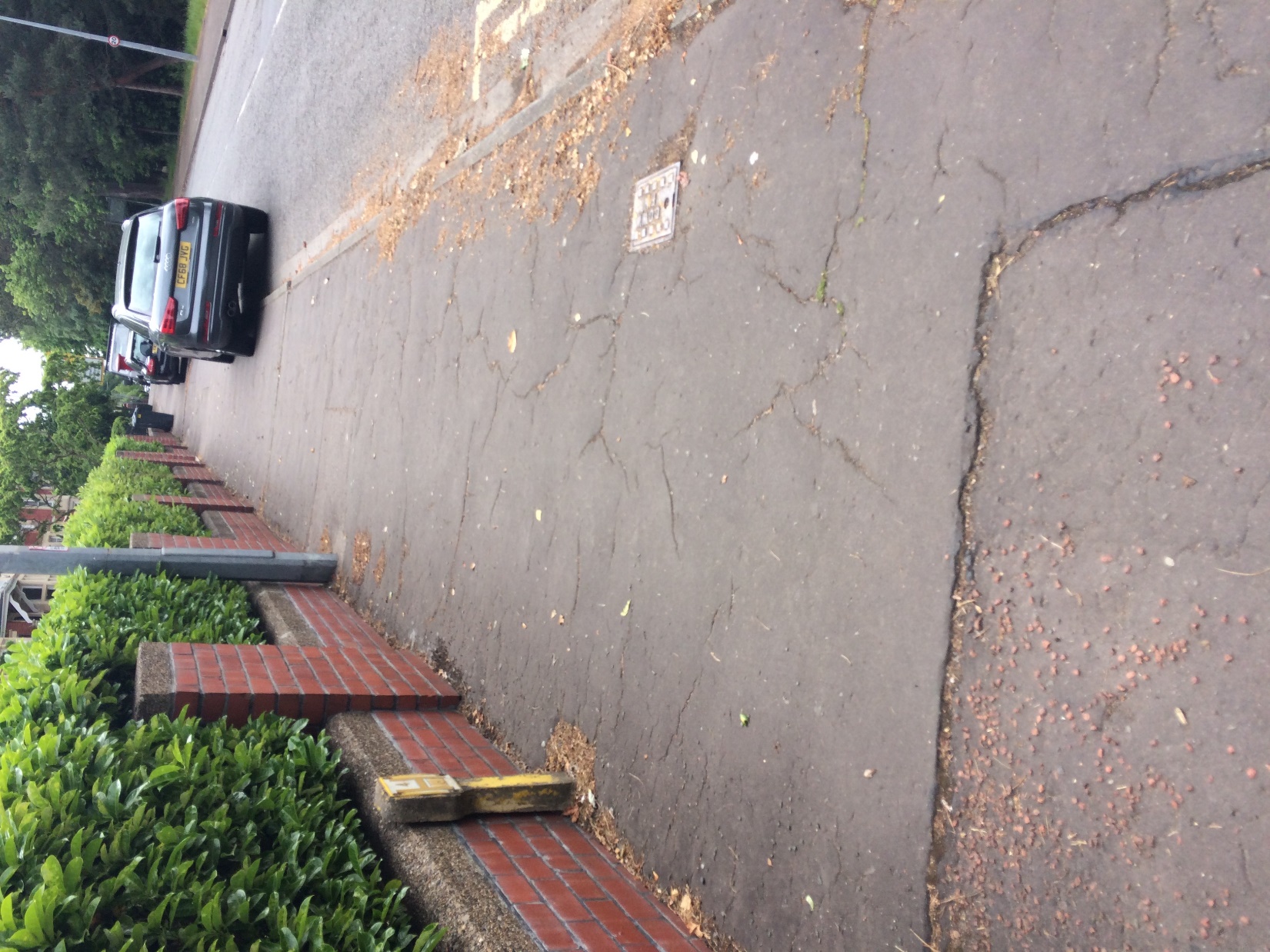 Pont droed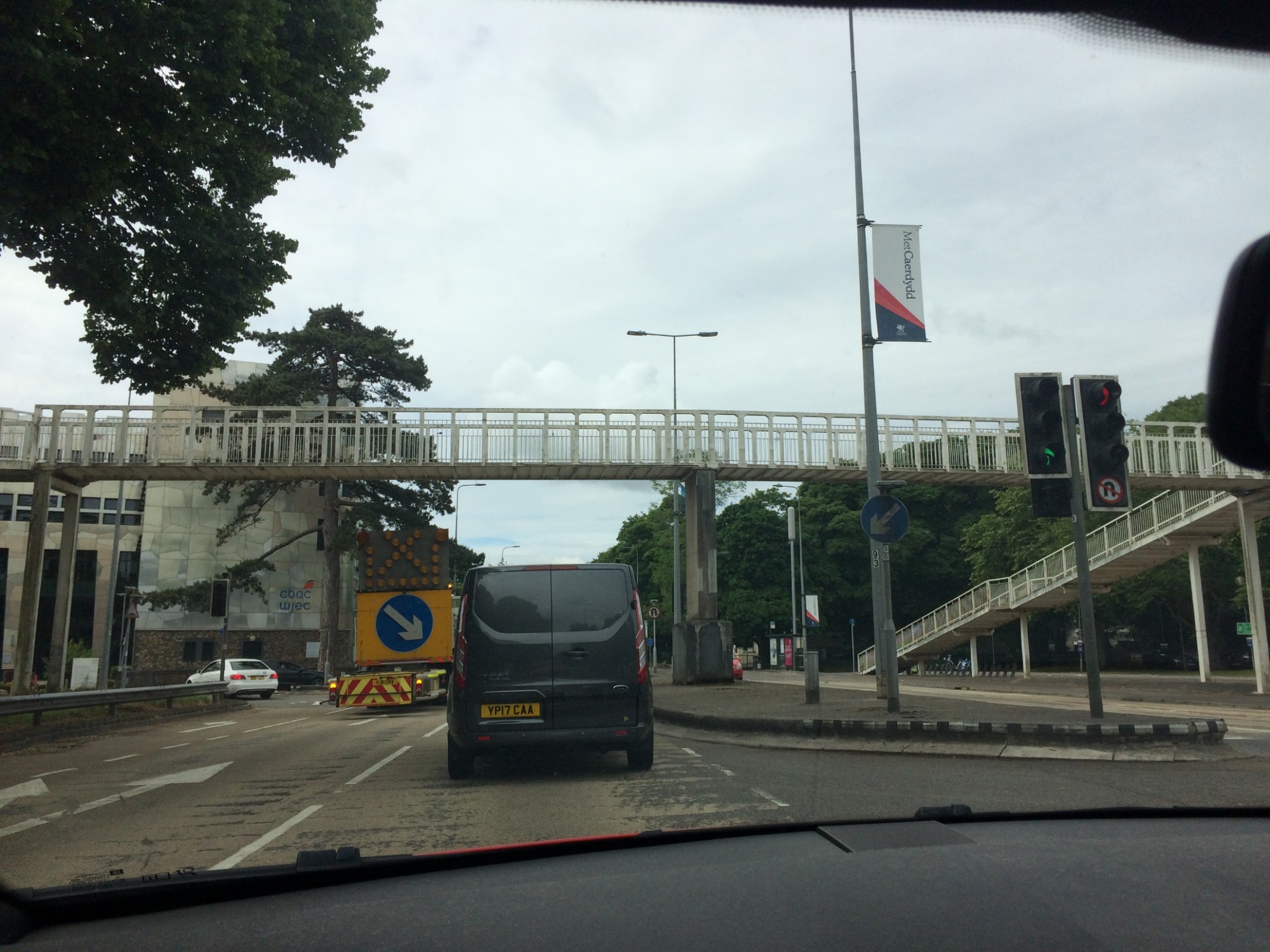 Danffordd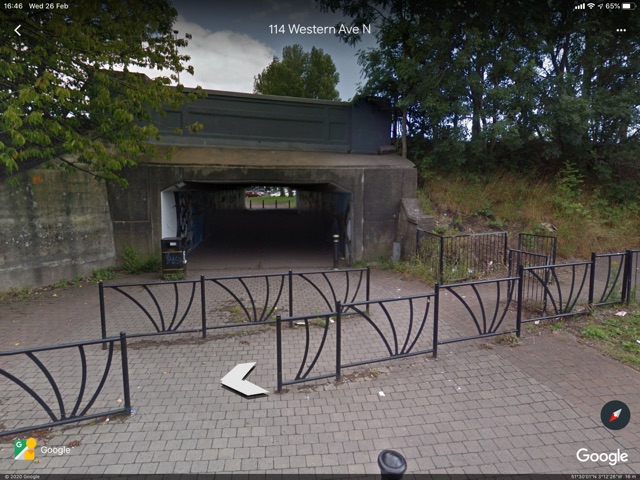 